                STYRELSE     Ordinarieledamöter
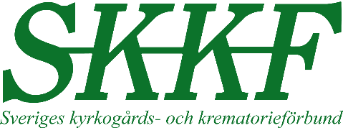 Ordinarie ledamöter		Vald till		Ordinarie ledamöterf.d. Riksdagsdirektör				Förtroendevald
Kathrin Flossing, ordförande	   2021		Ewa Alexandersson         2020
Ladugårdsvägen 32				Loftvägen 5
187 31 Täby					142 35 Skogås	
Mobil: 070-346 86 76				Tel. 070-309 57 33
kathrin.flossig@gmail.com            			ewa.alexandersson@comhem.se

                                                                                        	
Kontraktsprost				Kyrkogårdschef
Jan-Olof Aggedal		   2021		Dennis Jansson                  2020
Nyckelkroken 15				Haraldsbovägen 18
226 47 Lund					791 43 Falun	
Mobil: 0702-63 66 08				Tel. 070-5540091
jan-olof.aggedal@svenskakyrkan.se			dennis.jansson@svenskakyrkan.se


Kyrkogårdschef 				Förtroendevald
Katarina Evenseth		   2021		Rune Holmberg	2020 
Göteborgs kkg. förvaltning	, box 1526		 	Skånela Stensta 272
401 50 Göteborg				195 96 Rosersberg	
Telefon: 031-731 82 95				Telefon: 0733-98 05 23
katarina.evenseth.@svenskakyrkan.se			rune.holmbg@gmail.com        
Kyrkogårdschef 				
Sven-Erik Perlman Aspeklev	   2021		
Box 16017					
200 25  Malmö				
Telefon: 040-27 94 71					
sven-erik.perlman.aspeklev@svenskakyrkan.se		
Förtroendevald			
Ulla Y Gustafsson		   2020
Olshammarsgatan 14, 3 trappor
422 47 Hisingsbacka
Mobil: 0725-70 19 47
ulla.y@telia.com
Samt
vd Jan Olov Andersson, 070 541 39 06

Ersättare		               Vald till
		  
Advokat
Jörgen Ebbersten		2021
Byggmästargatan 7 C
754 35 Uppsala
Telefon: 0733-30 95 80
ebbersten@wigertplacht.se

Kyrkogårdsföreståndare
Rickard Lundmark		2020
Skellefteå pastorat		
Box 376
93124 Skellefteå
Telefon: 0910-787994
rickard.lundmark@svenskakyrkan.se

Kyrkogårdschef
Kalle Hansson		2021
Nyköpings församling
Box 103
611 23 Nyköping
Telefon: 0155-715 83
kalle.hansson@svenskakyrkan.se

Förtroendevald		
Sara Stenudd		  2020
Vantörsvägen 260
12957 Hägersten
Telefon: 08- 508 291 18
sara.stenudd@stockholm.se
                                                        